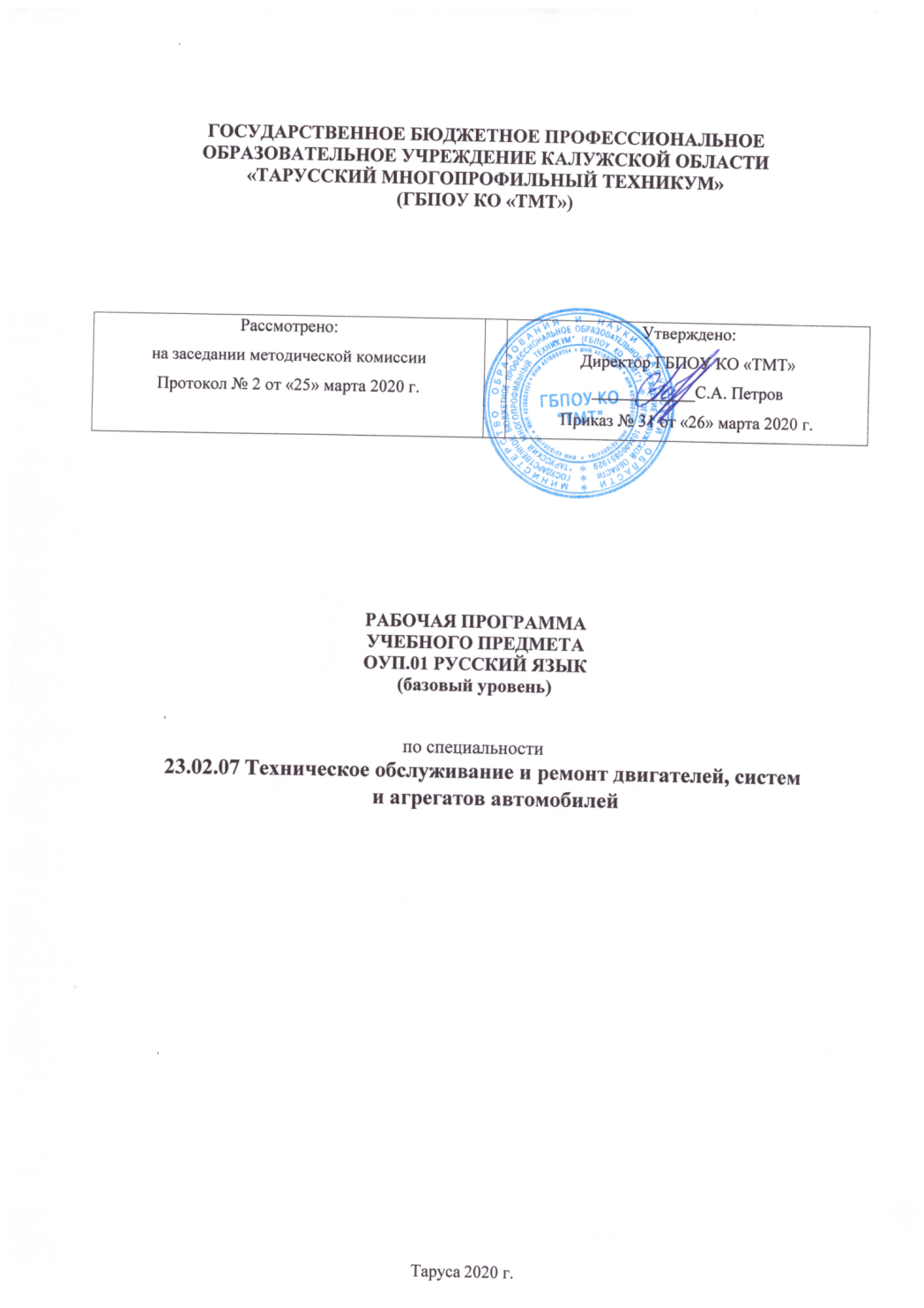 СОДЕРЖАНИЕ1. ПАСПОРТ РАБОЧЕЙ ПРОГРАММЫ ДИСЦИПЛИНЫ2. СТРУКТУРА  И  ПРИМЕРНОЕ  СОДЕРЖАНИЕ ДИСЦИПЛИНЫ3.УСЛОВИЯ  РЕАЛИЗАЦИИ  РАБОЧЕЙ  ПРОГРАММЫ ДИСЦИПЛИНЫ4.КОНТРОЛЬ   И   ОЦЕНКА   РЕЗУЛЬТАТОВ   ОСВОЕНИЯ ДИСЦИПЛИНЫРабочая программа учебного предмета ОУП.01Русский язык  разработана на основе Федерального государственного образовательного стандарта среднего общего образования (утв. приказом Министерства образования и науки РФ от 17 мая 2012 г. N 413) с изменениями и дополнениями.Организация разработчик: ГБПОУ КО «ТМТ»Разработчик – Колесникова В.М. преподаватель высшей квалификационной категории.СОДЕРЖАНИЕ Планируемые результаты освоения учебного предмета.1.1 Личностные результаты воспитания.Содержание учебного предмета.     3.  Тематическое планирование.
     4. Условия реализации программы.     5. Контроль и оценка результатов освоения учебного предмета.     6. Лист внесения изменений.1.  ПРОГРАММА УЧЕБНОГО ПРЕДМЕТАОУП.01«РУССКИЙ ЯЗЫК»(название дисциплины)1.Планируемые результаты освоения учебного предмета.Освоение содержания учебного предмета ОУП.01 «Русский язык» обеспечивает достижение обучающимися следующих результатов:личностных:воспитание уважения к русскому  языку, который сохраняет и отражает культурные и нравственные ценности, накопленные народом на протяжении веков, осознание связи языка и истории, культуры русского и других народов;понимание роли родного языка как основы успешной социализации личности;осознание эстетической ценности, потребности сохранить чистоту русского языка как явления национальной культуры;формирование мировоззрения, соответствующего современному уровню развития науки и общественной практики, основанного на диалоге культур, а также различных форм общественного сознания, осознание своего места в поликультурном мире;способность к речевому самоконтролю; оцениванию устных и письменных высказываний с точки зрения языкового оформления, эффективности достижения поставленных коммуникативных задач;готовность и способность к самостоятельной, творческой и ответственной деятельности;способность к самооценке на основе наблюдения за собственной речью, потребность речевого самосовершенствования;овладение нормами речевого поведения в различных ситуациях межличностного и межкультурного общения;готовность и способность к самостоятельной информационно-познавательной деятельности, включая умение ориентироваться в различных источниках информации, критически оценивать и интерпретировать информацию, получаемую из различных источников;умение извлекать необходимую информацию из различных источников: учебно-научных текстов, справочной литературы, средств массовой информации, информационных и коммуникационных технологий для решения когнитивных, коммуникативных и организационных задач в процессе изучения русского языка;метапредметных:владение всеми видами речевой деятельности: аудированием, чтением (пониманием), говорением, письмом;владение языковыми средствами — умение ясно, логично и точно излагать свою точку зрения, использовать адекватные языковые средства; использование приобретенных знаний и умений для анализа языковых явлений на межпредметном уровне;применение навыков сотрудничества со сверстниками, детьми младшего возраста, взрослыми в процессе речевого общения, образовательной, общественно полезной, учебно-исследовательской, проектной и других видах деятельности;овладение нормами речевого поведения в различных ситуациях межличностного и межкультурного общения;готовность и способность к самостоятельной информационно-познавательной деятельности, включая умение ориентироваться в различных источниках информации, критически оценивать и интерпретировать информацию, получаемую из различных источников;умение извлекать необходимую информацию из различных источников: учебно-научных текстов, справочной литературы, средств массовой информации, информационных и коммуникационных технологий для решения когнитивных, коммуникативных и организационных задач в процессе изучения русского языка;предметных:сформированность понятий о нормах русского литературного языка и применение знаний о них в речевой практике;сформированность умений создавать устные и письменные монологические и диалогические высказывания различных типов и жанров в учебно-научной (на материале изучаемых учебных дисциплин), социально-культурной и деловой сферах общения;владение навыками самоанализа и самооценки на основе наблюдений за собственной речью;владение умением анализировать текст с точки зрения наличия в нем явной и скрытой, основной и второстепенной информации;владение умением представлять тексты в виде тезисов, конспектов, аннотаций, рефератов, сочинений различных жанров;сформированность представлений об изобразительно-выразительных возможностях русского языка;сформированность умений учитывать исторический, историко-культурный контекст и контекст творчества писателя в процессе анализа текста;способность выявлять в художественных текстах образы, темы и проблемы и выражать свое отношение к теме, проблеме текста в развернутых аргументированных устных и письменных высказываниях;владение навыками анализа текста с учетом их стилистической и жанровородовой специфики; осознание художественной картины жизни, созданной в литературном произведении, в единстве эмоционального личностного восприятия и интеллектуального понимания;сформированность представлений о системе стилей языка художественной литературы;сформированность представлений о языке как многофункциональной развивающейся системе, о стилистических ресурсах языка;владение знаниями о языковой норме, ее функциях и вариантах, о нормах речевого поведения в различных сферах и ситуациях общения;владение умением анализировать единицы различных языковых уровней, а также языковые явления и факты, допускающие неоднозначную интерпретацию;сформированность умений лингвистического анализа текстов разной функционально-стилевой и жанровой принадлежности;владение различными приемами редактирования текстов;сформированность умений производить лингвистический эксперимент и использовать его результаты в процессе практической речевой деятельности.Обучающийся  научится:владеть навыками работы с учебной книгой, словарями и другими информационными источниками, включая СМИ и ресурсы Интернета;владеть навыками различных видов чтения (изучающим, ознакомительным, просмотровым) и информационной переработки прочитанного материала;владеть различными видами аудирования (с полным пониманием, с пониманием основного содержания, с выборочным извлечением информации) и информационной переработки текстов различных функциональных разновидностей языка;адекватно понимать, интерпретировать и комментировать тексты различных функционально-смысловых типов речи (повествование, описание, рассуждение) и функциональных разновидностей языка;участвовать в диалогическом и полилогическом общении, создавать устные монологические высказывания разной коммуникативной направленности в зависимости от целей, сферы и ситуации общения с соблюдением норм современного русского литературного языка и речевого этикета;создавать и редактировать письменные тексты разных стилей и жанров с соблюдением норм современного русского литературного языка и речевого этикета;анализировать текст с точки зрения его темы, цели, основной мысли, основной и дополнительной информации, принадлежности к функционально-смысловому типу речи и функциональной разновидности языка;использовать знание алфавита при поиске информации;различать значимые и незначимые единицы языка;проводить фонетический и орфоэпический анализ слова;классифицировать и группировать звуки речи по заданным признакам, слова по заданным параметрам их звукового состава;членить слова на слоги и правильно их переносить;определять место ударного слога, наблюдать за перемещением ударения при изменении формы слова, употреблять в речи слова и их формы в соответствии с акцентологическими нормами;опознавать морфемы и членить слова на морфемы на основе смыслового, грамматического и словообразовательного анализа; характеризовать морфемный состав слова, уточнять лексическое значение слова с опорой на его морфемный состав;проводить морфемный и словообразовательный анализ слов;проводить лексический анализ слова;опознавать лексические средства выразительности и основные виды тропов (метафора, эпитет, сравнение, гипербола, олицетворение);опознавать самостоятельные части речи и их формы, а также служебные части речи и междометия;проводить морфологический анализ слова;применять знания и умения по морфемике и словообразованию при проведении морфологического анализа слов;опознавать основные единицы синтаксиса (словосочетание, предложение, текст);анализировать различные виды словосочетаний и предложений с точки зрения их структурно-смысловой организации и функциональных особенностей;находить грамматическую основу предложения;распознавать главные и второстепенные члены предложения;опознавать предложения простые и сложные, предложения осложненной структуры;проводить синтаксический анализ словосочетания и предложения;соблюдать основные языковые нормы в устной и письменной речи;опираться на фонетический, морфемный, словообразовательный и морфологический анализ в практике правописания;опираться на грамматико-интонационный анализ при объяснении расстановки знаков препинания в предложении;использовать орфографические словари.Обучающийся получит возможность научиться:анализировать речевые высказывания с точки зрения их соответствия ситуации общения и успешности в достижении прогнозируемого результата; понимать основные причины коммуникативных неудач и уметь объяснять их;оценивать собственную и чужую речь с точки зрения точного, уместного и выразительного словоупотребления;опознавать различные выразительные средства языка; писать конспект, отзыв, тезисы, рефераты, статьи, рецензии, доклады, интервью, очерки, доверенности, резюме и другие жанры;осознанно использовать речевые средства в соответствии с задачей коммуникации для выражения своих чувств, мыслей и потребностей; планирования и регуляции своей деятельности; участвовать в разных видах обсуждения, формулировать собственную позицию и аргументировать ее, привлекая сведения из жизненного и читательского опыта;характеризовать словообразовательные цепочки и словообразовательные гнезда;использовать этимологические данные для объяснения правописания и лексического значения слова;самостоятельно определять цели своего обучения, ставить и формулировать для себя новые задачи в учебе и познавательной деятельности, развивать мотивы и интересы своей познавательной деятельности;самостоятельно планировать пути достижения целей, в том числе альтернативные, осознанно выбирать наиболее эффективные способы решения учебных и познавательных задач.1.1 Формирование личностных результатов воспитания:ЛР 5 - Демонстрирующий приверженность к родной культуре, исторической памяти на основе любви к Родине, родному народу, малой родине, принятию традиционных ценностей многонационального народа России.ЛР 8 – Проявляющий и демонстрирующий уважение к представителям различных этнокультурных, социальных, конфессиональных и иных групп. Сопричастный к сохранению, преумножению и трансляции культурных традиций и ценностей многонационального российского государства.ЛР 11 – Проявляющий уважение к эстетическим ценностям, обладающий основами эстетической культуры.ЛР 13 – Демонстрирующий готовность и способность вести диалог с другими людьми, достигать в нем взаимопонимания, находить общие цели и сотрудничать для их достижения в профессиональной деятельностиЛР 15 – Проявляющий гражданское отношение к профессиональной деятельности как к возможности личного участия в решении общественных, государственных, общенациональных проблемЛР 17 – Проявляющий ценностное отношение к культуре и искусству, к культуре речи и культуре поведения, к красоте и гармонии.ЛР 25 - Готовый к эффективной деятельности в рамках выбранной   специальности, обладающий  наличием трудовых навыковОсновное содержание учебного предмета на уровне СООРусский языкБазовый уровеньЯзык. Общие сведения о языке. Основные разделы науки о языкеЯзык как система. Основные уровни языка. Взаимосвязь различных единиц и уровней языка.Язык и общество. Язык и культура. Язык и история народа. Русский язык в Российской Федерации и в современном мире: в международном общении, в межнациональном общении. Формы существования русского национального языка (литературный язык, просторечие, народные говоры, профессиональные разновидности, жаргон, арго). Активные процессы в русском языке на современном этапе. Взаимообогащение языков как результат взаимодействия национальных культур. Проблемы экологии языка.Историческое развитие русского языка. Выдающиеся отечественные лингвисты.Речь. Речевое общениеРечь как деятельность. Виды речевой деятельности: чтение, аудирование, говорение, письмо.Речевое общение и его основные элементы. Виды речевого общения. Сферы и ситуации речевого общения. Компоненты речевой ситуации.Монологическая и диалогическая речь. Развитие навыков монологической и диалогической речи. Создание устных и письменных монологических и диалогических высказываний различных типов и жанров в научной, социально-культурной и деловой сферах общения. Овладение опытом речевого поведения в официальных и неофициальных ситуациях общения, ситуациях межкультурного общения.Функциональная стилистика как учение о функционально-стилистической дифференциации языка. Функциональные стили (научный, официально-деловой, публицистический), разговорная речь и язык художественной литературы как разновидности современного русского языка.Сфера употребления, типичные ситуации речевого общения, задачи речи, языковые средства, характерные для разговорного языка, научного, публицистического, официально-делового стилей.Основные жанры научного (доклад, аннотация, статья,тезисы,конспект, рецензия, выписки,реферат и др.), публицистического (выступление, статья,интервью, очерк, отзыви др.), официально-делового (резюме, характеристика, расписка, доверенность и др.) стилей, разговорной речи (рассказ, беседа, спор). Основные виды сочинений. Совершенствование умений и навыков создания текстов разных функционально-смысловых типов, стилей и жанров.Литературный язык и язык художественной литературы. Отличия языка художественной литературы от других разновидностей современного русского языка. Основные признаки художественной речи.Основные изобразительно-выразительные средства языка.Текст. Признаки текста.Виды чтения. Использование различных видов чтения в зависимости от коммуникативной задачи и характера текста.Информационная переработка текста. Виды преобразования текста. Анализ текста с точки зрения наличия в нем явной и скрытой, основной и второстепенной информации.Лингвистический анализ текстов различных функциональных разновидностей языка.Культура речиКультура речи как раздел лингвистики. Основные аспекты культуры речи: нормативный, коммуникативный и этический.Коммуникативная целесообразность, уместность, точность, ясность, выразительность речи. Оценка коммуникативных качеств и эффективности речи. Самоанализ и самооценка на основе наблюдений за собственной речью.Культура видов речевой деятельности – чтения, аудирования, говорения и письма.Культура публичной речи. Публичное выступление: выбор темы, определение цели, поиск материала. Композиция публичного выступления.Культура научного и делового общения (устная и письменная формы). Особенности речевого этикета в официально-деловой, научной и публицистической сферах общения. Культура разговорной речи.Языковая норма и ее функции. Основные виды языковых норм русского литературного языка: орфоэпические (произносительные и акцентологические), лексические, грамматические (морфологические и синтаксические), стилистические. Орфографические нормы, пунктуационные нормы. Совершенствование орфографических и пунктуационных умений и навыков.Соблюдение норм литературного языка в речевой практике.Уместность использования языковых средств в речевом высказывании.Нормативные словари современного русского языка и лингвистические справочники; их использование.3 СТРУКТУРА И СОДЕРЖАНИЕ УЧЕБНОГО ПРЕДМЕТА.3.1. Объем учебного предмета и виды учебной работыИтоговая аттестация по дисциплине проводится в форме письменного экзамена.3.  Тематическое планирование  и содержание учебного предмета ОУП.01 «Русский язык»4. УСЛОВИЯ РЕАЛИЗАЦИИ ПРОГРАММЫ ПРЕДМЕТА4.1. Требования к минимальному материально-техническому обеспечению Реализация программы предмета требует наличия:Учебного кабинета «Литературы и русского языка»Оборудование учебного кабинета:столы, стулья, доска, учебники,словари, раздаточный и контрольно-измерительный материал, компьютер.4.2. Информационное обеспечение обучения Основные источники:Антонова Е.С. Русский язык. М. Академия, 2014Интернет-ресурсы-http://www.slovari.ru;-http://www.gramota.ru;-http://www.sokr.ru;-http://www.megakm.ru/ojigov;-http://www.redakctor.ru;http://www.ruscenter.ru/-www. ruscorpora. ru (Национальный корпус русского языка — информационно-справочная система, основанная на собрании русских текстов в электронной форме).-www. russkiyjazik. ru (энциклопедия «Языкознание»).-www. etymolog. ruslang. ru (Этимология и история русского языка).-www. rus.1september. ru (электронная версия газеты «Русский язык»).Сайт для учителей«Я иду на урок русского языка».-www.uchportal. -www.Ucheba.com  «Учеба»: www. uroki. ru  «Уроки»-www.metodiki. ru  «Методики».-www. posobie. ru  «Пособия».5 КОНТРОЛЬ И ОЦЕНКА РЕЗУЛЬТАТОВ ОСВОЕНИЯ ПРЕДМЕТА       Контроль и оценка результатов освоения дисциплины осуществляетсяпреподавателем в процессе проведения практических занятий и лабораторных работ, тестирования, а также выполнения обучающимися индивидуальных заданий, проектов, исследований.6.ЛИСТ ВНЕСЕНИЯ ИЗМЕНЕНИЙЛист переутверждения рабочей программы учебного предметаРабочая программа: одобрена на 20…/20….. учебный год. Протокол №……заседания методической комиссии.от «….» ………..20.... г. директор ГБПОУ КО «ТМТ» ………………..Рабочая программа: одобрена на 20…/20….. учебный год. Протокол №……заседания методической комиссии.от «….» ………..20.... г. директор ГБПОУ КО «ТМТ» ………………..Рабочая программа: одобрена на 20…/20….. учебный год. Протокол №……заседания методической комиссии.от «….» ………..20.... г. директор ГБПОУ КО «ТМТ» ………………..Рабочая программа: одобрена на 20…/20….. учебный год. Протокол №……заседания методической комиссии.от «….» ………..20.... г. директор ГБПОУ КО «ТМТ» ………………..Рабочая программа: одобрена на 20…/20….. учебный год. Протокол №……заседания методической комиссии.от «….» ………..20.... г. директор ГБПОУ КО «ТМТ» ………………..Рабочая программа: одобрена на 20…/20….. учебный год. Протокол №……заседания методической комиссии.от «….» ………..20.... г. директор ГБПОУ КО «ТМТ» ………………..Рабочая программа: одобрена на 20…/20….. учебный год. Протокол №……заседания методической комиссии.от «….» ………..20.... г. директор ГБПОУ КО «ТМТ» ………………..Рабочая программа: одобрена на 20…/20….. учебный год. Протокол №……заседания методической комиссии.от «….» ………..20.... г. директор ГБПОУ КО «ТМТ» ………………..Рабочая программа: одобрена на 20…/20….. учебный год. Протокол №……заседания методической комиссии.от «….» ………..20.... г. директор ГБПОУ КО «ТМТ» ………………..Рабочая программа: одобрена на 20…/20….. учебный год. Протокол №……заседания методической комиссии.от «….» ………..20.... г. директор ГБПОУ КО «ТМТ» …………..максимальная учебная нагрузка обучающегося117часоввключая:обязательная аудиторная учебная нагрузка78часовсамостоятельная работа39часовЛаб, практич.38часовВСЕГО117часовНаименованиеСодержание учебного материала и практические занятия, самостоятельная работаОбъем часовразделов и темобучающихся123Введение. Язык какПрактические занятиясистема.  МестоФормы существования русского национального языка2русского языка вСамостоятельная работа обучающихсясовременном мире.Презентация : «Виды речевой деятельности»2Раздел 1. Язык и речь.Раздел 1. Язык и речь.6Раздел 1. Язык и речь.Раздел 1. Язык и речь.6Тема 1.1.Практические занятияФункциональныеСоздание  устных  и  письменных  монологических  и  диалогических  высказыванийстили речи.различных  типов  и  жанров  в  научной,  социально-культурной  и  деловой  сферах2общения.  Овладение опытом  речевого  поведения  в  официальных  и  неофициальныхситуациях общения, ситуациях межкультурного общения.Практические занятияФункциональные стили (научный, официально-деловой, публицистический),2разговорная речь и язык художественной литературы как разновидности современного2разговорная речь и язык художественной литературы как разновидности современногорусского языка.Самостоятельная работа обучающихсяСочинение  «Место  русского  языка  в  современном  мире».  Составить  рассказ  в2научном и художественном  стилеРаздел 2.ЛексикаРаздел 2.Лексика15Тема 2.1Практические занятияЛексика иЛексическая система русского языка. Многозначность слова. Омонимы. Синонимы.2фразеологияАнтонимы. Русская лексика с точки зрения ее происхождения: исконно русские слова,старославянизмы,  заимствованные  слова.  Русская  лексика  с  точки  зрения  ее  сферыстарославянизмы,  заимствованные  слова.  Русская  лексика  с  точки  зрения  ее  сферы2употребления: диалектизмы, специальная лексика. Межстилевая лексика, разговорно –бытовая и книжная. Активный и пассивный словарный запасПрактические занятияПрактические занятияСферы употребления русской лексики. Исконно русская и заимствованная лексика.2Русская   фразеология.   Словари   русского   языка.   Лексическая   и   стилистическая синонимия.  Синонимия  в  системе  русского  языка               2Изобразительные  возможности2синонимов, антонимов, паронимов, омонимов. Контекстуальные синонимы и антонимы.Градация. Антитеза.Самостоятельная работа обучающихсяСамостоятельная работа обучающихсяРабота со словарем Ожегова.Составить рассказ по правилам книжной лексики.6Работа со словарем.6Работа со словарем.Толкование фразеологизмов по словарю.Доклад «Лексическая норма».Раздел 3. Фонетика, орфографияРаздел 3. Фонетика, орфография28Тема 3.1.Практические занятияОрфографияЕдиницы   языка.   Их   взаимосвязь.   Фонема,   морфема,   слово,   часть   речи,2словосочетание,   предложение,   текст.   Понятие   открытого   и   закрытого   слога. Особенности русского словесного ударения.2словосочетание,   предложение,   текст.   Понятие   открытого   и   закрытого   слога. Особенности русского словесного ударения.2Логическое ударение.Практические занятияРоль  ударения  в  стихотворной  речи.  Выразительные  средства  русской  фонетики.2Благозвучие речи.Основные нормы  современного  литературного произношения и  ударения в  русском2языке. Нормы литературного языка.2языке. Нормы литературного языка.Принципы русской орфографии.2Фонетический   разбор.   Звукопись   как   выразительное   средство.   Обобщающее2повторение фонетики, графики, орфоэпии, орфографии.Самостоятельная работа обучающихсяФонетический разбор стихотворения.4Составить схему правила.4Составить схему правила.Нормы литературного языка.Тема 3.2.Практические занятияМорфемика.Способы   словообразования.   Выразительные   словообразовательные   средства.2Словообразовательный разбор.Практические занятия2Морфемный разбор частей речи.2Морфемный разбор частей речи.Практические занятия2Практические занятия2Сложности правописание приставок пре и при2Сложности правописание приставок пре и приСамостоятельная работа обучающихсяСамостоятельная работа обучающихсяСамостоятельная работа обучающихсяСамостоятельная работа обучающихсяСамостоятельная работа обучающихсяСамостоятельная работа обучающихсяПрезентация «Морфология».Презентация «Морфология».Презентация «Морфология».Презентация «Морфология».Презентация «Морфология».Презентация «Морфология».3Таблица. Схема правила.Таблица. Схема правила.Таблица. Схема правила.Таблица. Схема правила.Таблица. Схема правила.Таблица. Схема правила.3Таблица. Схема правила.Таблица. Схема правила.Таблица. Схема правила.Таблица. Схема правила.Таблица. Схема правила.Таблица. Схема правила.Тренировочные упражненияТренировочные упражненияТренировочные упражненияТренировочные упражненияТренировочные упражненияТренировочные упражненияРаздел 4. Морфология и орфографияРаздел 4. Морфология и орфографияРаздел 4. Морфология и орфографияРаздел 4. Морфология и орфографияРаздел 4. Морфология и орфографияРаздел 4. Морфология и орфографияРаздел 4. Морфология и орфография31Тема 4.1.Практические занятияПрактические занятияПрактические занятияПрактические занятияПрактические занятияПрактические занятияСамостоятельныеПравописание  падежных  окончаний  имен  существительных.  Варианты  падежныхПравописание  падежных  окончаний  имен  существительных.  Варианты  падежныхПравописание  падежных  окончаний  имен  существительных.  Варианты  падежныхПравописание  падежных  окончаний  имен  существительных.  Варианты  падежныхПравописание  падежных  окончаний  имен  существительных.  Варианты  падежныхПравописание  падежных  окончаний  имен  существительных.  Варианты  падежных2части речиокончаний. Гласные в суффиксах имен существительных. Правописание сложных именокончаний. Гласные в суффиксах имен существительных. Правописание сложных именокончаний. Гласные в суффиксах имен существительных. Правописание сложных именокончаний. Гласные в суффиксах имен существительных. Правописание сложных именокончаний. Гласные в суффиксах имен существительных. Правописание сложных именокончаний. Гласные в суффиксах имен существительных. Правописание сложных имен2существительных. Составные наименования и их правописаниесуществительных. Составные наименования и их правописаниесуществительных. Составные наименования и их правописаниесуществительных. Составные наименования и их правописаниесуществительных. Составные наименования и их правописаниесуществительных. Составные наименования и их правописание2Практические занятияПрактические занятияПрактические занятияПрактические занятияПрактические занятияПрактические занятияПрактические занятияПрактические занятияПрактические занятияПрактические занятияПрактические занятияПрактические занятияСклонение  качественных  и  относительных  прилагательных.  Особенности  склоненияСклонение  качественных  и  относительных  прилагательных.  Особенности  склоненияСклонение  качественных  и  относительных  прилагательных.  Особенности  склоненияСклонение  качественных  и  относительных  прилагательных.  Особенности  склоненияСклонение  качественных  и  относительных  прилагательных.  Особенности  склоненияСклонение  качественных  и  относительных  прилагательных.  Особенности  склонения2притяжательных прилагательных на -ий. Правописание суффиксов и Морфологическийпритяжательных прилагательных на -ий. Правописание суффиксов и Морфологическийпритяжательных прилагательных на -ий. Правописание суффиксов и Морфологическийпритяжательных прилагательных на -ий. Правописание суффиксов и Морфологическийпритяжательных прилагательных на -ий. Правописание суффиксов и Морфологическийпритяжательных прилагательных на -ий. Правописание суффиксов и Морфологический2разбор   числительных.   Склонение   имен   числительных.   Правописание   именразбор   числительных.   Склонение   имен   числительных.   Правописание   именразбор   числительных.   Склонение   имен   числительных.   Правописание   именразбор   числительных.   Склонение   имен   числительных.   Правописание   именразбор   числительных.   Склонение   имен   числительных.   Правописание   именразбор   числительных.   Склонение   имен   числительных.   Правописание   имен2разбор   числительных.   Склонение   имен   числительных.   Правописание   именразбор   числительных.   Склонение   имен   числительных.   Правописание   именразбор   числительных.   Склонение   имен   числительных.   Правописание   именразбор   числительных.   Склонение   имен   числительных.   Правописание   именразбор   числительных.   Склонение   имен   числительных.   Правописание   именразбор   числительных.   Склонение   имен   числительных.   Правописание   имен2числительных. Правописание Н и НН в суффиксах имен прилагательных.числительных. Правописание Н и НН в суффиксах имен прилагательных.числительных. Правописание Н и НН в суффиксах имен прилагательных.числительных. Правописание Н и НН в суффиксах имен прилагательных.числительных. Правописание Н и НН в суффиксах имен прилагательных.числительных. Правописание Н и НН в суффиксах имен прилагательных.2Самостоятельная работа обучающихсяСамостоятельная работа обучающихсяСамостоятельная работа обучающихсяСамостоятельная работа обучающихсяСамостоятельная работа обучающихсяСамостоятельная работа обучающихсяЛексико-грамматические  группы  и  грамматические  особенности  слов  категорииЛексико-грамматические  группы  и  грамматические  особенности  слов  категорииЛексико-грамматические  группы  и  грамматические  особенности  слов  категорииЛексико-грамматические  группы  и  грамматические  особенности  слов  категорииЛексико-грамматические  группы  и  грамматические  особенности  слов  категорииЛексико-грамматические  группы  и  грамматические  особенности  слов  категориисостояния.   Омонимия  слов   категории   состояния,   наречий   на -о,   -е и   краткихсостояния.   Омонимия  слов   категории   состояния,   наречий   на -о,   -е и   краткихсостояния.   Омонимия  слов   категории   состояния,   наречий   на -о,   -е и   краткихсостояния.   Омонимия  слов   категории   состояния,   наречий   на -о,   -е и   краткихсостояния.   Омонимия  слов   категории   состояния,   наречий   на -о,   -е и   краткихсостояния.   Омонимия  слов   категории   состояния,   наречий   на -о,   -е и   кратких8прилагательных ср.р. ед.ч. Морфологический разбор слов категории состоянияприлагательных ср.р. ед.ч. Морфологический разбор слов категории состоянияприлагательных ср.р. ед.ч. Морфологический разбор слов категории состоянияприлагательных ср.р. ед.ч. Морфологический разбор слов категории состоянияприлагательных ср.р. ед.ч. Морфологический разбор слов категории состоянияприлагательных ср.р. ед.ч. Морфологический разбор слов категории состоянияТема 4.2Практические занятияПрактические занятияПрактические занятияПрактические занятияПрактические занятияПрактические занятияСлужебные частиПредлог как служебная часть речи. Особенности употребления предлогов. Союз какПредлог как служебная часть речи. Особенности употребления предлогов. Союз какПредлог как служебная часть речи. Особенности употребления предлогов. Союз какПредлог как служебная часть речи. Особенности употребления предлогов. Союз какПредлог как служебная часть речи. Особенности употребления предлогов. Союз какПредлог как служебная часть речи. Особенности употребления предлогов. Союз какречислужебная часть речи. Союзные слова. Частицы как служебная часть речи. Разрядыслужебная часть речи. Союзные слова. Частицы как служебная часть речи. Разрядыслужебная часть речи. Союзные слова. Частицы как служебная часть речи. Разрядыслужебная часть речи. Союзные слова. Частицы как служебная часть речи. Разрядыслужебная часть речи. Союзные слова. Частицы как служебная часть речи. Разрядыслужебная часть речи. Союзные слова. Частицы как служебная часть речи. Разряды2частицчастицчастицчастицчастицчастицПрактическое занятиеПрактическое занятиеПрактическое занятиеПрактическое занятиеПрактическое занятиеПрактическое занятиеМорфологический разбор союзов. Раздельное и дефисное написание частиц.Морфологический разбор союзов. Раздельное и дефисное написание частиц.Морфологический разбор союзов. Раздельное и дефисное написание частиц.Морфологический разбор союзов. Раздельное и дефисное написание частиц.Морфологический разбор союзов. Раздельное и дефисное написание частиц.Морфологический разбор союзов. Раздельное и дефисное написание частиц.22Частицы НЕ и НИ, их значение и употребление. Слитное и раздельное написаниеЧастицы НЕ и НИ, их значение и употребление. Слитное и раздельное написаниеЧастицы НЕ и НИ, их значение и употребление. Слитное и раздельное написаниеЧастицы НЕ и НИ, их значение и употребление. Слитное и раздельное написаниеЧастицы НЕ и НИ, их значение и употребление. Слитное и раздельное написаниеЧастицы НЕ и НИ, их значение и употребление. Слитное и раздельное написание22частиц НЕ и НИ с различными частями речи.частиц НЕ и НИ с различными частями речи.частиц НЕ и НИ с различными частями речи.частиц НЕ и НИ с различными частями речи.частиц НЕ и НИ с различными частями речи.частиц НЕ и НИ с различными частями речи.Самостоятельная работа обучающихсяСамостоятельная работа обучающихсяСамостоятельная работа обучающихсяСамостоятельная работа обучающихсяСамостоятельная работа обучающихсяСамостоятельная работа обучающихсяСамостоятельная работа обучающихсяСамостоятельная работа обучающихсяСамостоятельная работа обучающихсяСамостоятельная работа обучающихсяСамостоятельная работа обучающихсяСамостоятельная работа обучающихсяСхемыСхемыСхемыСхемыСхемыСхемы3ТестДокладТестДокладТестДокладТестДокладТестДокладТестДокладРаздел 5 Синтаксис и пунктуация.Раздел 5 Синтаксис и пунктуация.24Тема 5.1Практические занятияПрактические занятияПрактические занятияПростоеОсновные понятия синтаксиса и  пунктуации.  Основные синтаксические единицы.Основные понятия синтаксиса и  пунктуации.  Основные синтаксические единицы.Основные понятия синтаксиса и  пунктуации.  Основные синтаксические единицы.Основные понятия синтаксиса и  пунктуации.  Основные синтаксические единицы.Основные понятия синтаксиса и  пунктуации.  Основные синтаксические единицы.Основные понятия синтаксиса и  пунктуации.  Основные синтаксические единицы.2предложениеОсновные принципы русской пунктуации. Пунктуационный анализ.Основные принципы русской пунктуации. Пунктуационный анализ.Основные принципы русской пунктуации. Пунктуационный анализ.Основные принципы русской пунктуации. Пунктуационный анализ.Основные принципы русской пунктуации. Пунктуационный анализ.Практические занятияПрактические занятияПрактические занятияОсновные   синтаксические   единицы.   Основные   принципы   русской   пунктуации.Основные   синтаксические   единицы.   Основные   принципы   русской   пунктуации.Основные   синтаксические   единицы.   Основные   принципы   русской   пунктуации.Основные   синтаксические   единицы.   Основные   принципы   русской   пунктуации.Основные   синтаксические   единицы.   Основные   принципы   русской   пунктуации.Основные   синтаксические   единицы.   Основные   принципы   русской   пунктуации.Пунктуационный  анализ.  Главные  члены  предложения.Пунктуационный  анализ.  Главные  члены  предложения.Пунктуационный  анализ.  Главные  члены  предложения.Пунктуационный  анализ.  Главные  члены  предложения.Тире  между подлежащим  иТире  между подлежащим  и2сказуемым.  Распространенные  и  нераспространенные  предложения.  Второстепенныесказуемым.  Распространенные  и  нераспространенные  предложения.  Второстепенныесказуемым.  Распространенные  и  нераспространенные  предложения.  Второстепенныесказуемым.  Распространенные  и  нераспространенные  предложения.  Второстепенныесказуемым.  Распространенные  и  нераспространенные  предложения.  Второстепенныесказуемым.  Распространенные  и  нераспространенные  предложения.  Второстепенные2сказуемым.  Распространенные  и  нераспространенные  предложения.  Второстепенныесказуемым.  Распространенные  и  нераспространенные  предложения.  Второстепенныесказуемым.  Распространенные  и  нераспространенные  предложения.  Второстепенныесказуемым.  Распространенные  и  нераспространенные  предложения.  Второстепенныесказуемым.  Распространенные  и  нераспространенные  предложения.  Второстепенныесказуемым.  Распространенные  и  нераспространенные  предложения.  Второстепенныечлены предложения. Полные и неполные предложения. Тире в неполном предложении.члены предложения. Полные и неполные предложения. Тире в неполном предложении.члены предложения. Полные и неполные предложения. Тире в неполном предложении.члены предложения. Полные и неполные предложения. Тире в неполном предложении.члены предложения. Полные и неполные предложения. Тире в неполном предложении.члены предложения. Полные и неполные предложения. Тире в неполном предложении.Соединительное тире. Интонационное тире.Соединительное тире. Интонационное тире.Соединительное тире. Интонационное тире.Соединительное тире. Интонационное тире.Самостоятельная работа обучающихсяСамостоятельная работа обучающихсяСамостоятельная работа обучающихсяСамостоятельная работа обучающихся1Доклад: «Основные единицы синтаксиса»Доклад: «Основные единицы синтаксиса»Доклад: «Основные единицы синтаксиса»Доклад: «Основные единицы синтаксиса»1Тема 5.2Практические занятияПрактические занятияПрактические занятияТема 5.2Практические занятияПрактические занятияПрактические занятияСложноеПонятие о сложном предложении.Понятие о сложном предложении.Понятие о сложном предложении.2предложениеПрактические занятияПрактические занятияПрактические занятияЗнаки   препинания   в   сложносочиненном   предложении.   Синтаксический   разборЗнаки   препинания   в   сложносочиненном   предложении.   Синтаксический   разборЗнаки   препинания   в   сложносочиненном   предложении.   Синтаксический   разборЗнаки   препинания   в   сложносочиненном   предложении.   Синтаксический   разборЗнаки   препинания   в   сложносочиненном   предложении.   Синтаксический   разборЗнаки   препинания   в   сложносочиненном   предложении.   Синтаксический   разбор2сложносочиненного    предложения.    Знаки   препинания   в    сложноподчиненномсложносочиненного    предложения.    Знаки   препинания   в    сложноподчиненномсложносочиненного    предложения.    Знаки   препинания   в    сложноподчиненномсложносочиненного    предложения.    Знаки   препинания   в    сложноподчиненномсложносочиненного    предложения.    Знаки   препинания   в    сложноподчиненномсложносочиненного    предложения.    Знаки   препинания   в    сложноподчиненномпредложении  с  одним  придаточным.   предложении  с  одним  придаточным.   предложении  с  одним  придаточным.   предложении  с  одним  придаточным.   предложении  с  одним  придаточным.   предложении  с  одним  придаточным.   Синтаксический  разбор  сложноподчиненногоСинтаксический  разбор  сложноподчиненногоСинтаксический  разбор  сложноподчиненногоСинтаксический  разбор  сложноподчиненногоСинтаксический  разбор  сложноподчиненногоСинтаксический  разбор  сложноподчиненного2предложения  с  одним  придаточным.  Знаки  препинания  в  сложноподчиненномпредложения  с  одним  придаточным.  Знаки  препинания  в  сложноподчиненномпредложения  с  одним  придаточным.  Знаки  препинания  в  сложноподчиненномпредложения  с  одним  придаточным.  Знаки  препинания  в  сложноподчиненномпредложения  с  одним  придаточным.  Знаки  препинания  в  сложноподчиненномпредложения  с  одним  придаточным.  Знаки  препинания  в  сложноподчиненномпредложенииснесколькимипридаточными.Синтаксическийразборсложноподчиненного предложения с несколькими придаточными. сложноподчиненного предложения с несколькими придаточными. сложноподчиненного предложения с несколькими придаточными. сложноподчиненного предложения с несколькими придаточными. сложноподчиненного предложения с несколькими придаточными. сложноподчиненного предложения с несколькими придаточными. сложноподчиненного предложения с несколькими придаточными. сложноподчиненного предложения с несколькими придаточными. сложноподчиненного предложения с несколькими придаточными. сложноподчиненного предложения с несколькими придаточными. сложноподчиненного предложения с несколькими придаточными. сложноподчиненного предложения с несколькими придаточными. Знаки препинания вЗнаки препинания вЗнаки препинания вЗнаки препинания вЗнаки препинания вЗнаки препинания в2сложном предложении. Синтаксический  разбор бессоюзного  сложного предложения.сложном предложении. Синтаксический  разбор бессоюзного  сложного предложения.сложном предложении. Синтаксический  разбор бессоюзного  сложного предложения.сложном предложении. Синтаксический  разбор бессоюзного  сложного предложения.сложном предложении. Синтаксический  разбор бессоюзного  сложного предложения.сложном предложении. Синтаксический  разбор бессоюзного  сложного предложения.2Знаки препинания в периоде.Знаки препинания в периоде.Знаки препинания в периоде.Самостоятельная работа обучающихсяСамостоятельная работа обучающихсяСамостоятельная работа обучающихсяСамостоятельная работа обучающихсяСхема5Тренировочные упражненияТренировочные упражненияТренировочные упражнения5Тренировочные упражненияТренировочные упражненияТренировочные упражненияТестТема 5.3Практические занятияПрактические занятияПрактические занятия2Тема 5.3Практические занятияПрактические занятияПрактические занятия2Вводные слова иПонятие вводные слова и предложения. Знаки препинания.Понятие вводные слова и предложения. Знаки препинания.Понятие вводные слова и предложения. Знаки препинания.Понятие вводные слова и предложения. Знаки препинания.Понятие вводные слова и предложения. Знаки препинания.2обращенияСамостоятельная работа обучающихся2Таблица-схема2Таблица-схемаРаздел 6. Прямая речьРаздел 6. Прямая речьРаздел 6. Прямая речь13Тема 6.1Практические занятияПрямаяиПонятие прямая и косвенная речь2+2косвенная речьПрактическое занятиеЗнаки препинания при прямой речи. В художественной литературе2+2Самостоятельная работа обучающихсяСамостоятельная работа обучающихсяРабота  с  художественным  текстом.  Анализ  знаков  препинания  в  художественной5литературе. Тест.5литературе. Тест.Всего:117Всего:117Результаты обученияФормы и методы контроля и(освоенные умения, усвоенные знания)оценки результатов обученияЗнать/понимать связь языка и истории,фронтальный (устный)культуры русского и других народов;фронтальный (устный)культуры русского и других народов;письменный опросписьменный опросЗнать/понимать смысл понятий: речеваяситуация и ее компоненты, литературныйписьменный и устный опрос,язык, языковая норма, культура речитестированиеЗнать/понимать основные единицы иуровни языка, их признаки иписьменный и устный опросвзаимосвязь;письменный и устный опросвзаимосвязь;знать /понимать орфоэпические,лексические, грамматические,орфографические и пунктуационныеписьменный и устный опрос,нормы современного русскоготестлитературного языка;Знать/понимать нормы речевогоповедения в социально-культурной,письменный и устный опрос,учебно-научной, официально-деловойтест, проверка практическихсферах общения;заданийуметь осуществлять речевойписьменный и устный опрос;самоконтроль; оценивать устные исочинение-рассуждение пописьменные высказывания с точкипредложенному текстузрения языкового оформления,эффективности достиженияпоставленных коммуникативных задач;уметь проводить лингвистический анализпроверка анализатекстов различных функциональныхпредложенного текстастилей и разновидностей языка;уметь использовать основные видыустный опрос, рефератчтения (ознакомительно-изучающее.ознакомительно-реферативное) взависимости от коммуникативной задачи;уметь извлекать необходимуюустный опрос, проверкаинформацию из различных источников:практических заданий,учебно-научных текстов, справочнойиндивидуальных заданийлитературы, средств массовойинформации, в том числепредставленных в электронном виде наразличных информационных носителях;уметь создавать устные и письменныеустный опрос,монологические и диалогическиепроверка практических заданийвысказывания различных типов и жанров(сочинение-миниатюра)в учебно-научной (на материалеизучаемых дисциплин), социально-культурной и деловой сферах общения;уметь применять в практике речевогопроверка практических заданий,общения основные орфоэпические,сочинение на заданную темулексические, грамматические нормысовременного русского литературногоязыка;уметь использовать основные приемыработа над ошибкамиинформационной переработки устного иписьменного текстаОформление портфолио обучающихсяФиксирование результатов обучения и воспитанияНомер страницы, дата внесения измененияСодержание внесенного измененияФИО лица, внесшего изменение, подпись